Сумська міська радаVIІІ СКЛИКАННЯ             СЕСІЯРІШЕННЯвід                року №             -МРм. СумиРозглянувши звернення громадянина, надані документи, відповідно до   статей 12, 118, пункту п’ятого частини п’ятої статті 186 Земельного кодексу України, статті 55 Закону України «Про землеустрій», частини четвертої статті 15 Закону України «Про доступ до публічної інформації», протоколу засідання постійної комісії з питань архітектури, містобудування, регулювання земельних відносин, природокористування та екології Сумської міської ради від 09.12.2021 № 42, керуючись пунктом 34 частини першої статті 26 Закону України «Про місцеве самоврядування в Україні», Сумська міська радаВИРІШИЛА: Відмовити Дідківському Ігорю Олександровичу  в затвердженні технічної документації із землеустрою щодо встановлення (відновлення) меж земельної ділянки в натурі (на місцевості) для будівництва і обслуговування житлового будинку, господарських будівель і споруд (присадибна ділянка) та наданні у власність земельної ділянки за адресою:              с. Піщане, вул. Садова, 31 Ковпаківського району м. Суми (Піщанський старостинський округ), площею 0,1977 га, кадастровий номер 5910191500:01:006:0263, категорія та функціональне призначення земельної ділянки: землі житлової та громадської забудови для будівництва і обслуговування житлового будинку, господарських будівель і споруд (присадибна ділянка), яка знаходиться у нього в користуванні, в зв’язку з невідповідністю місця розташування земельної ділянки вимогам законів, прийнятих відповідно до них нормативно-правових актів та містобудівній документації, а саме: - рішенням шістнадцятої сесії двадцять першого скликання Піщанської сільської Ради народних депутатів Ковпаківського району м. Суми Сумської області від 26.11.1993 зазначена земельна ділянка була передана у приватну власність іншій особі;- невідповідністю Генеральному плану села Піщане Ковпаківського  району м. Суми, затвердженому рішенням двадцятої сесії VII скликання Піщанської сільської ради від 12.09.2018 в зв’язку з потраплянням земельної ділянки частково на територію існуючої садибної житлової забудови та частково на територію  зелених насаджень спецпризначення, де розміщення ділянок для садибної житлової забудови  не передбачено; - відсутністю обмежень в технічній документації із землеустрою щодо встановлення (відновлення) меж земельної ділянки в натурі (на місцевості), що передбачено частинами четвертою та п’ятою статті 111 Земельного кодексу України, статтями 15 та 28 Закону України «Про Державний земельний кадастр», пунктами 23 та 24 Порядку ведення Державного земельного кадастру, затвердженого Постановою Кабінету Міністрів України від 17.10.2012 № 1051, в зв’язку з потраплянням земельної ділянки в межі санітарно-захисної зони від кладовища.Сумський міський голова                                                                    О.М. ЛисенкоВиконавець: Клименко Ю.М.Ініціатор розгляду питання –– постійна комісія з питань архітектури, містобудування, регулювання земельних відносин, природокористування та екології Сумської міської ради Проєкт рішення підготовлено Департаментом забезпечення ресурсних платежів Сумської міської радиДоповідач – Клименко Ю.М.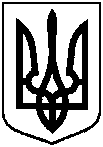 Проєкт       оприлюднено           «__»_________ 2021 р.Про відмову в наданні у власність Дідківському Ігорю Олександровичу земельної ділянки за адресою:                    с. Піщане, вул. Садова, 31  Ковпаківського району м. Суми (Піщанський старостинський округ), площею 0,1977 га,  яка знаходиться у нього в користуванні